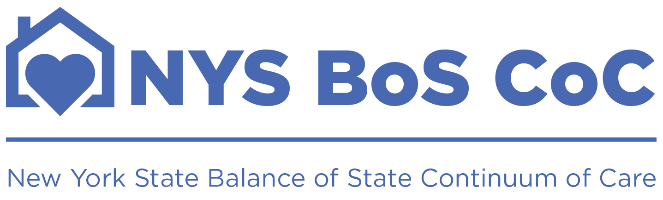 Balance of State Vulnerability Assessment Tool (BoS-VAT)Interviewer Name:      Agency:      Date of Interview:      Opening Script/IntroThe purpose of this survey is to help us learn more about you in hopes of finding the best type of housing for your needs. We are going to take the information from this survey along with some other details and use it to add you to a community-wide list of people in need of housing. We use that list to prioritize people for available housing slots.Your answers to these questions are only discussed with service agencies and will not affect any other benefit you have, such as public assistance or food stamps. All agencies have agreed to keep your information confidential.If you are asked a question that you are not comfortable answering, let me know and we can move on to a different question. If you do not understand a question, please let me know so I can better explain. Try to answer the questions honestly and accurately so we can find services that you may qualify for.Please provide us with updated contact information so we can locate you when housing is available. If you get a new phone number, you can always reach out to the person or agency that did your survey so we can update our records.Consent to Participate:  Yes	 NoBasic InformationName:      						Preferred Name:      In what language do you feel best able to express yourself?      Date of Birth:      /     /     			Age:      Social Security Number:      Current Phone Number(s):      Current Email Address(es):      Social Media Contact Information:      Number of Household Members:      Unit Size:  Studio/1br	 2br		 3br+Which county are you interested in living in? Choose all that apply. Cattaraugus		 Clinton		 Fulton		 Herkimer Montgomery		 Putnam		 Schoharie		 SullivanDo you have any specific housing needs or requests, such as location/town preference, accessibility needs for a unit, etc.?      Do you or anyone else in your household have a disability that you’ve seen a doctor about recently or in the past?	 Yes		 NoHousing StatusLocation of HomelessnessWhere did you sleep last night?      Type of Homelessness [staff to complete] Place not meant for human habitation Temporary shelter, including hotel/motel paid for by DSS or other organizations Fleeing, or is attempting to flee, domestic violence Imminent risk of losing primary nighttime residence (including pending eviction, asked to leave shared residence, couch surfing, self-pay at a hotel)Where do you usually sleep?Length of Time HomelessHow long have you been homeless?Have you or anyone else in your household ever been permanently housed and lost housing?Comments related to housing status:      Basic NeedsHow do you and those in your household currently take care of basic needs like bathing, changing clothes, using a restroom, getting food and clean water and other things like that?[Based on response to questions above and assessment, is participant able to meet basic needs, such as obtain food and maintain hygiene?]Comments related to basic needs:      Independence and AutonomyHave you or anyone else in your household been a victim of or witnessed a crime that continues to impact your daily life?Does anybody force or trick you to do things that you do not want to do?Do your friends typically ask you or anyone in your household for money or to share your benefits (such as Food Stamps or Social Security)?Do you run out of money by the end of the month? Have you been unable to cover household expenses due to sharing/lending money to other people?Do you have trouble saying no to people who ask you for favors? Are you able to establish boundaries?Do you have a Rep Payee?Have you or anyone else in your household been assaulted or experienced violence since your housing has become unstable?Do you or anyone else in your household ever do things that may be considered to be risky like exchange sex for money, run drugs for someone, have unprotected sex with someone you don't know, share a needle, or anything like that?[Based on responses to questions above and assessment, is participant vulnerable to being exploited and aware of safe behaviors?]Comments related to independence and autonomy:      Household SafetyAre you currently residing with, or trying to leave, someone you live with who threatens you or makes you fearful?Comments related to household safety:      Social BehaviorsHow do you interact with others when you are stressed?How do you and your household stay organized for appointments?How do you communicate your needs with others?[Based on responses to questions above and assessment, is participant able to act appropriately in social situations?]Comments related to social behaviors:      Physical/Medical HealthWhen you or a household member is sick or not feeling well, how do you seek medical assistance?Do you or any members of your household have any chronic health issues, such as with your liver, kidneys, stomach, lungs, or heart?Do you have any physical disabilities that would limit the type of housing you could access, or would make it hard to live independently, such as a first-floor apartment or accessible bathrooms?Have you and your household ever had to leave an apartment, shelter program, or other place you were staying because of your physical health?Are you currently taking medications? If so, do you take them as prescribed?[Based on responses to questions above and assessment, does the participant have physical limitations or medical conditions that impact their ability to function?]Comments related to physical/medical health:      Mental HealthDo you have any mental health concerns that would make it hard for you to live independently?Have you experienced a traumatic brain injury (TBI) that would make it hard for you to live independently?Are you on any medication for your mental health? Do you find it hard to take meds as prescribed?Have you ever been asked to leave an apartment, shelter, or hotel where you were staying in the past?[Based on responses to questions above and assessment, does the participant appear to have issues related to mental health?]Comments related to mental health:      Substance UseHave you ever attended alcohol or drug treatment?Has your drinking or drug use impacted your daily life? If so, how?Has your drinking or drug use impacted your ability to reach your goals?Has your drinking or drug use led you to being asked to leave an apartment, shelter or hotel where you were staying in the past?[Based on responses to questions above and assessment, does the participant have issues related to substance use?]Comments related to substance use:      ScoringHousing Status:      Basic Needs:      Independence and Autonomy:      Household Safety:      Social Behaviors:      Physical/Medical Health:      Mental Health:      Substance Use:      Total Score:      Own ApartmentWith Family/FriendsShelter or Hotel/Motel paid for by DSSWarming CenterAbandoned/ Condemned Building, Vehicle, CamperOutdoors (tent, bench, encampment)00.511.523Newly Homeless or At-Risk of HomelessnessModerate History of HomelessnessChronically HomelessHas been homeless less than 1 month or new to the area ORAt imminent risk of homelessnessHas been homeless for 1 month to 12 monthsHas been homeless for 1 year or longer, or has had at least 4 episodes of homelessness within the last 3 years0.512NoYes01No VulnerabilityLow VulnerabilityModerate VulnerabilitySevere VulnerabilityAble to use services to get food; takes care of hygieneSome trouble staying on top of basic needs, but usually can do for self; hygiene/ clothing is usually clean/goodGenerally poor hygiene, but able to meet needs with assistance; some openness to discussing needsUnable to access food on own; very poor hygiene, e.g., clothes soiled, dirty; resistant to offers of help; no insight re: needs0123No VulnerabilityLow VulnerabilityModerate VulnerabilitySevere VulnerabilityIndependent and autonomous; knows how to get around; knows how to stay safe; knows how to advocate for selfReports some independence and autonomy; is occasionally taken advantage of; needs some help recognizing unsafe behaviorsIs frequently in dangerous situations; communicates fears about people or situations; reports being taken advantage ofVulnerable to exploitation; is victimized regularly; no insight regarding dangerous behavior or personal safety0123No VulnerabilityLow VulnerabilityModerate VulnerabilitySevere VulnerabilityEnvironment is apparently safe and stableEnvironment appears safe; however, future is uncertain; safety planning is importantSafety is threatened/temporary protection is available; ongoing safety planning is essentialHome or residence is not safe; immediate level of lethality is extremely high; possible CPS involvement0123No VulnerabilityLow VulnerabilityModerate VulnerabilitySevere VulnerabilityMore than adequately advocates for own needs; has strong ability to communicate clearly with others; able to keep track of appointmentsSome difficulty instaying organized; can tolerate input and respond with minimal problems; may need repeated approaches about same issue; occasionally reacts inappropriately when stressedHas some difficulty coping with stress; some disorganized thoughts; poor attention span; withdrawn but will interact with others when approached; sometimes has angry outbursts when in contact with othersHas difficulty engaging and communicating with others; has minimal insight regarding behavior and consequences; often responds in angry or aggressive manner; may come across as intimidating; has impaired ability to deal with stress0123No VulnerabilityLow VulnerabilityModerate VulnerabilitySevere VulnerabilitySeeks medical help when needed; no major medical or chronic health conditionsHas a medical or physical health issue that is managed (e.g., diabetes, high blood pressure); takes medication as prescribed and attends appointmentsHas a medical or physical health issue that is not being managed (e.g., diabetes, high blood pressure); medication not taken as directed; does not seek help from providersDisabling physical illness; refusal to get treatment0123No VulnerabilityLow VulnerabilityModerate VulnerabilitySevere VulnerabilityNo apparent mental health issuesReports having mental health issues; reports having service provider in place; taking medications as prescribedReports not takingmedications as prescribed; not engaged in recommended mental healthservicesNo connection to needed services; reports/exhibits symptoms that impair functioning (e.g., talking to self, depressed); no insight regarding mental illness0123No VulnerabilityLow VulnerabilityModerate VulnerabilitySevere VulnerabilityNo substance use or strictly social use; no impact on level of functioningOccasional use of substances; still able to meet basic needsSubstance use affecting ability to meet basic needs; has some support; has trouble makingprogress in goalsNo engagement with needed services/ support; apparent deterioration in functioning; inability to meet basic needs0123